B.L.E.S.S. Assignment - Session 8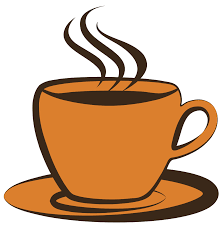 due 13-14 March 2023B.L.E.S.S. Book:Read Chapter 8 on pages 135-145. Answer the questions on pages 145-148.Write out the three parts of your “story”.  We will start sharing our stories in class. New Testament Survey:Read page 80 in Know Your Bible about the book of 2 Thessalonians.  Then answer these questions:What is similar about the “In Ten Words or Less” statements for 1 and 2 Thessalonians?How do the two statements differ?Read the printout of 2 Thessalonians.  Then do the following:Use a BLUE pencil to circle the word   gospel   each time it occurs.  (1:8 and 2:14)Use a YELLOW HIGHLIGHTER to highlight phrases and sentences that refer to Jesus’ second coming on both printouts (1 and 2 Thessalonians):1 Thessalonians 1:10;  2:19;  3:13;  and 5:23.  ALSO:  Draw a big yellow box around the entire passage from 4:13 to 5:11.2 Thessalonians 1:7,10;    2:1,2,8Draw a BLACK circle around words relating to God’s  wrath  (destruction, perishing, etc.) and draw two lightning bolts over them on both printouts (1 and 2 Thessalonians):1 Thessalonians 1:10;  2:16; and 4:3,9.  2 Thessalonians 1:8,9; and 2:3,10,12.ALSO:  Draw a black box around the entire passage from 2:1-12. How does 2 Thessalonians 2:16-17 relate to what we are learning in the b.l.e.s.s. book?